 Filet de porc & sa sauce à la bière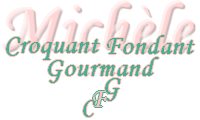 
Pour 8 Croquants-Gourmands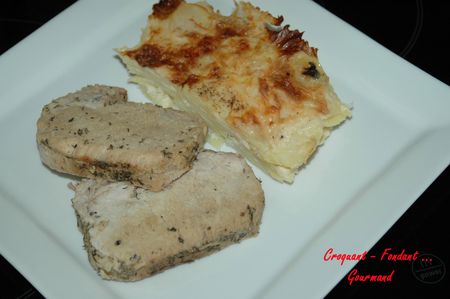 - 1, 700 kg de rôti de porc
- 2 grosses càs de moutarde
- 4 càs d'huile d'olive
- 2 càs de romarin haché
- 2 càs de thym haché
- poivre mignonette
- ½ litre de bière
- sel
- un peu de crème pour la sauce1 plat à four avec couverclePréchauffage du four à 200° (chaleur statique)Mélanger la moutarde avec l'huile, le thym, le romarin, du sel et du poivre.Badigeonner la viande avec cette préparation.Verser la bière dans la cocotte : Le fond doit être entièrement couvert.Déposer le rôti dans le plat. Couvrir et enfourner pour 1 h 30.En fin de cuisson, si le jus est trop abondant, le laisser réduire sur le feu puis lier la sauce avec un peu de crème.Couper la viande en tranches et présenter la sauce en saucière.